16.04.2021 BiedronkiTemat: Cieszymy się ,że Jezus żyje wśród nas!I na początek - siedem….https://youtu.be/rqnxLJxz6M8Witam serdecznie piosenką: Dziękuję Ci za to życie, które dałeś mi…Myślę, że już ładnie nauczyliście się śpiewać…i obrazki do tej piosenki są też pomalowane…w następnym tygodniu się spotkamy w Przedszkolu to zobaczę Wasze arcydzieła…A dziś dalej pocieszymy się, że Pan Jezus jest z nami…posłuchajcie dzisiaj Brata Franciszka o Jego wielkanocnej przygodzie….https://youtu.be/QW3pmrLjbm0Wielkanocny dzień, który zawsze nam przypomina, że Pan Jezus jest z nami to…. NIEDZIELA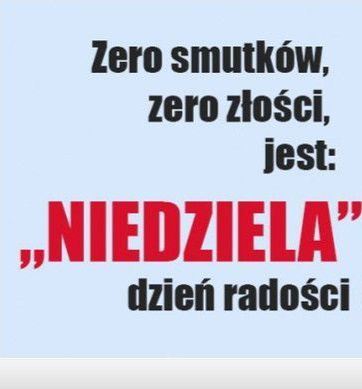 ZOSTAŁ Z NAMI POD POSTACIĄ CHLEBA - miejsce, w którym jest szczególnie obecny to TABERNAKULUM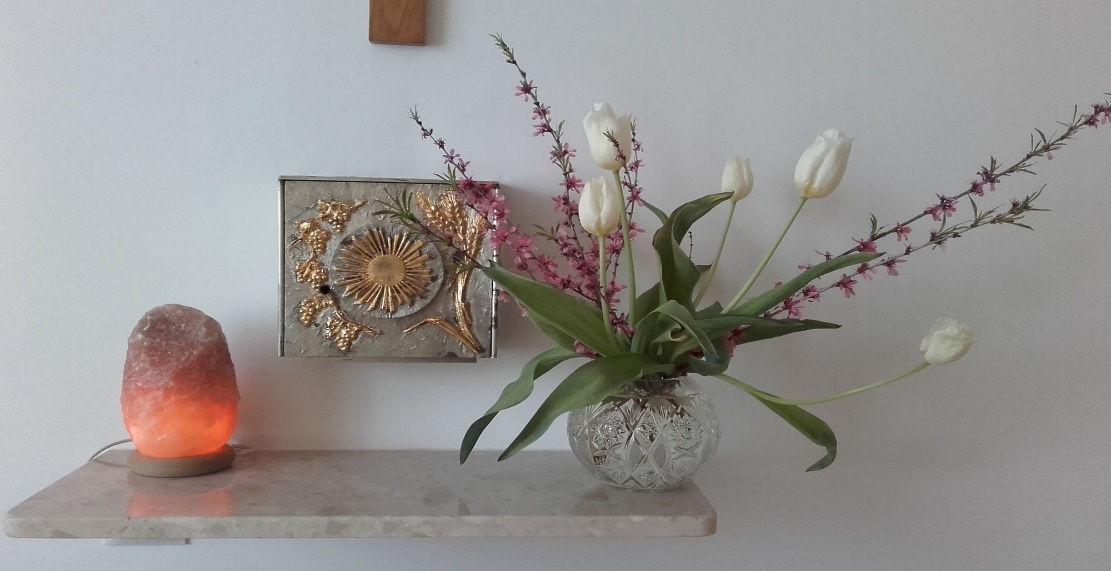 Jest z nami i pragnie abyśmy go naśladowali w miłości i służbie innym.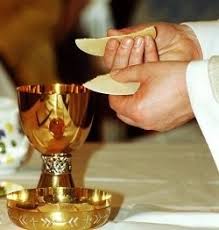 A może teraz wspólnie poszukajmy Jezusa z piosenką…https://youtu.be/2Hy6imRJRgENarysujcie, gdzie znaleźliście Pana Jezusa….? Będą to bardzo ciekawe odkrycia. Powodzenia s.Julitta